Elsevier　ScienceDirect　PPV申請方法　図書館ではScienceDirectのパッケージ契約をしていますが、契約外のタイトルを論文単位で課金して閲覧できるPay-Per-View（PPV）も購入しています。　ScienceDirectのPay-Per-View（トランザクション方式）の利用にあたっては、ユーザー・アカウントが必要です。こちらでは、ユーザー・アカウントの作成から図書館への利用申請、サービス開始までの流れを説明します。1.利用対象者※大学院生は、指導教員の許可が必要2．利用手順ユーザー・アカウントの作成　※既にScienceDirectで鶴見大学ドメインのメールアドレスアカウントをお持ちの方は、そちらのアカウントでPPVを利用できます。の図書館への申請へ進んでください。※新規にユーザー・アカウントの作成をする方は、学内のネットワークに接続していることをご確認の上、ScienceDirectの画面で以下の通りアカウントの作成をして下さい。学外からご利用の場合は、VPN接続あるいは学認で接続してください。1）学内からの場合　https://www.sciencedirect.com/　ScienceDirectに接続　 学外からの場合　https://www.tsurumi-u.ac.jp/site/library/gakunin.html　学認VPN接続あるいは学認接続2）画面右上の「Register」をクリックする。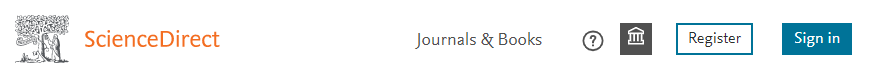 　3）鶴見大学ドメインのメールアドレス(＠tsurumi-u.ac.jpなど)でアカウントを作成する。図書館へ利用申請する。　1)「サイエンスダイレクトPPV利用申請書」に記入する。大学院生は、指導教員の署名と捺印をもらうこと。　2）メール添付して申し込む　　　【申請先メールアドレス】tosho-serials@tsurumi-u.ac.jp　　　【件名】　サイエンスダイレクトPPV利用申込　　　【添付】　サイエンスダイレクトPPV利用申請書　以上で利用申請は完了です。図書館で申請メールを確認し、PPVの利用登録が済みましたら、折り返しメール連絡いたします。以上サイエンスダイレクトPPV利用申請書下記の【ご利用にあたってのお願い】に同意の上、PPV利用を申し込みます。1.本サービスは、事前に論文数を購入したプリペイドのシステムです。予算には限度がありますので、利用数が上限に達すると利用できなくなります。個人でも論文購入は可能です。2.一度購入した論文はPCに保存するなど、計画的に利用してください。3.図書館で冊子所蔵のある雑誌は、冊子体の利用をお願いします。4.利用が著しく多い場合は、個別に伺うことがあります。5.使用するID/パスワードは厳重に取り扱いをお願いします。6.利用期間は、教職員は退職まで、院生は卒業予定年度までですが、1年ごとに更新が必要です。（年度更新）7.本サービスの利用に関して利用者が被る損害は利用者に帰すものとします。同意します。　※ボックスにチェックしてください。　　　　　　　　　　　　　　　　　　　　　　　申込日　　　　年　　　月　　　日※ご記入いただいた個人情報は、本サービスをご利用いただく目的以外に使用しません。事務処理欄　新規　継続利用者区分利用期間申請方法専任教職員・大学院生在籍期間中年度始めに申請方法通知所属　　　　　　　　学部　　　　　　学科　　　　　　　　　　　　　　　学部　　　　　　学科　　　　　　　身分　　　　　　　　　　　　　　　　　　　　　院生（　　　　　　　）年生　　　　　　　　　　　　　　　　　　　　　院生（　　　　　　　）年生教職員番号学籍番号教職員番号学籍番号　　　　　　　　　　　　　　　　　内線内線(院生のみ)卒業予定年月:　　　　年　　月氏名氏名指導教員名署名・捺印指導教員名署名・捺印　　　　　　　　　　　　　　　　　　　　　　　　　　印連絡先E-mail(ユーザーID)連絡先E-mail(ユーザーID)受付番号確認連絡日